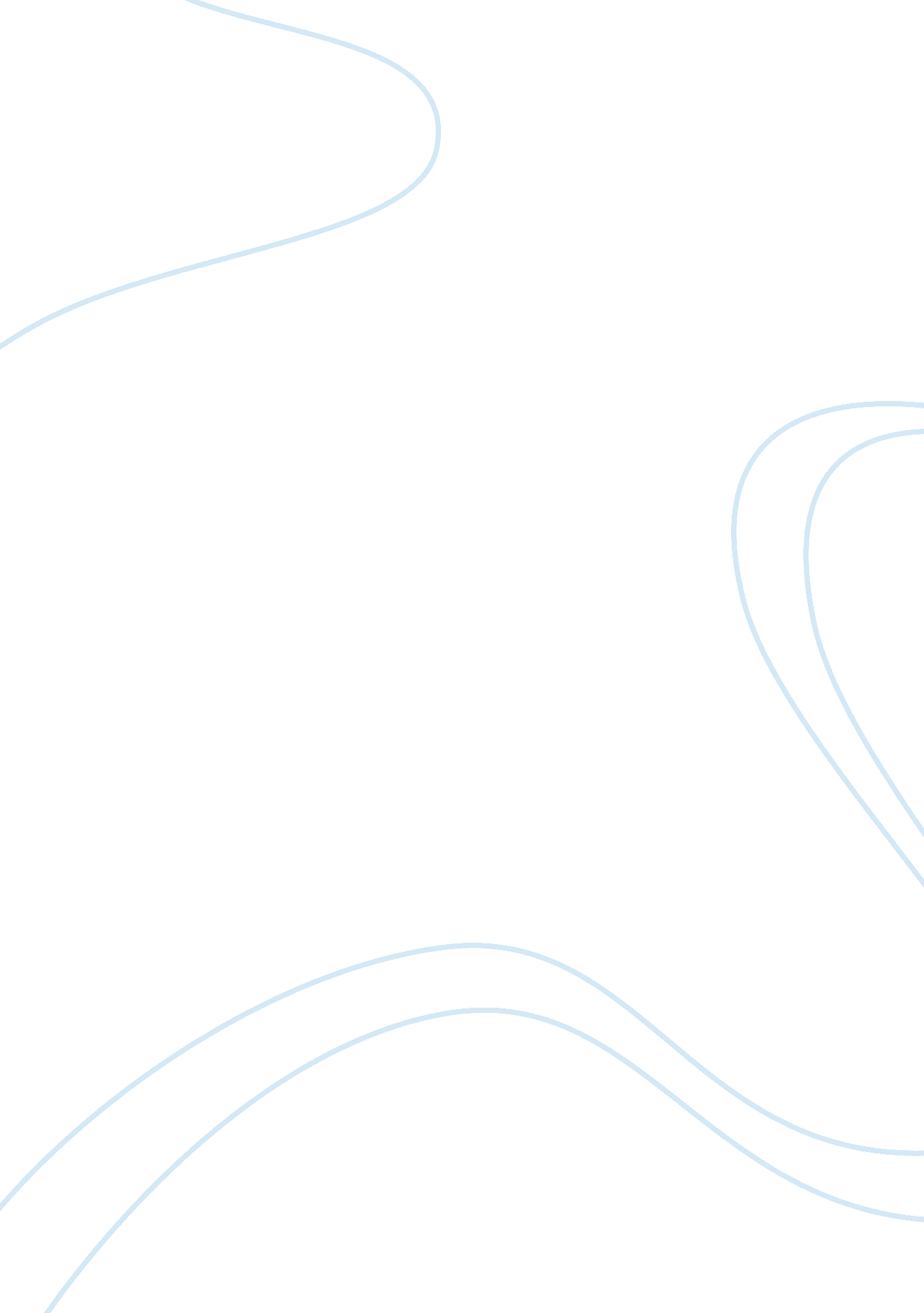 Essay on chemistry 4230 laboratory fluorescence spectrometryEnvironment, Water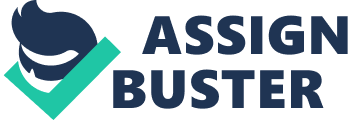 \n[toc title="Table of Contents"]\n \n \t Fluorescence Analysis of Quinine in Tonic Water \n \t Volume(μl) \n \t Table 1. Standard Quinine Volume (µl) \n \t Figure 1. Known quinine volume added vs. intensity response \n \t Part 3: Effect of Heavy Ions \n \t Table 1. Intensity Response with heavy ions in quinine \n \t Part 4: Error Discussion \n \t 4. References \n \n[/toc]\n \n Fluorescence Analysis of Quinine in Tonic Water 1. Summary Fluorescence Spectrometry like other spectrometry methods uses absorption to excite fluorescent species so that the difference between the excited-state molecules and the ground state can be measured and used to identify species and measure related concentrations. The instrument used for this experiment is a Cary Eclipse fluorescence spectroscope. The measurements were of the excitation wavelength and emission wavelength. The intensity of an unknown standard solution, the tonic water spiked with standard solution, was measured. The measurement of the excitation wavelength for the Stock Standard 1 was 345 nm and the emission wavelength was 450 nm. The concentration of quinine in the unknown sample was measured to be 0. 0714 ppm and the effect of heavy ions in solution was studied. 2. Part 1. Standard Addition 
A cuvette with 3 ml of 1: 25 diluted sample of unknown (the tonic water) was prepared and incremental additions of quinine was added. Table 1 shows the intensity response corresponding to standard quinine volume. Volume(μl) Intensity (cts) 
0 
134. 048 
30 
188. 404 
60 
235. 865 
90 
278. 279 Table 1. Standard Quinine Volume (µl) with corresponding Intensity (a. u) The intensity is plotted vs. and the volumes of the standard solutions (µl) containing 0. 1 ppm quinine in Figure 1. Volumes of standard additions (µl) were 0 , 30, 60, 90. Figure 1. Known quinine volume added vs. intensity response Part 2: Quinine in Tonic Water 
The linear regression analyses drawn in excel on data plotted in Figure 1 was used to calculate the equivalent volume of standard added. I= 1. 6005*Vs + 137. 13 (Eq. 2) I was the intensity response at 450 nm emission spectroscopy and Vs was volume of standard quinine needed. 
The X-intercept of the line was calculated to be -85. 6795µl and corresponds to the equivalent volume of standard added (Vso). This number was then used in the equation, 
. 
(Eq. 1) 
Where Cx is the concentration of the unknown, Cs is the concentration of the standard that was spiked, Vx is the initial sample volume, and (Vs)0 is the equivalent volume of standard added. The measured concentration of the unknown Cx = - ( -85. 6795uL) *(10-3 mL/μL)] *(0. 1 ppm)/[3(mL)] =. 0. 00286 ppm = 2. 86 ppb Accounting for the dilution of the sample that was 1: 25, the concentration of the unknown would be 25 higher or 0. 0714 ppm or 71. 4 ppb. Part 3: Effect of Heavy Ions Table 1: Fluorescence Intensity of Standards with Heavy Ions 
Intensity (a. u.) 
Standard 
5. 973 Standard with Cl- 1. 017 Standard with I- 0. 435 Table 1. Intensity Response with heavy ions in quinine Table 1 presents the changes in measured intensity of the standard due to the addition of heavy ions (Cl-, I-) added into 0. 1ppm quinine. The addition of heavy ions decreased significantly the intensity of the measurement and this can be attributed to the quenching effect and the difference in wavelengths detected by the spectroscope. Part 4: Error Discussion Errors involved in the measurements are potentially introduced in the calibration of the instrument (such as inappropriate excitation or emission wavelengths), in the measurement itself (not wiping the cuvette could cause interference in the measurement), in the preparation of the standard additions ( low linearity of the curve would result in errors in the intensity of the unknown), and failing to prevent light entering the solution (i. e. wrapping with aluminum foil). 4. References Skoog, D. A.; Crouch, S. R.; Holler, F. J. Principles of Instrumental Analysis, 6th. ed.; Brooks/Cole, Cengage Learning: Belmont, CA, 2007. pp 399-426. 
Harris, C. D. Exploring Chemical Analysis, 4TH. ed; W. H. Freeman and Company: New York, United States of America, 2009; pp 427-428. n. d. Web. Sept. 2011. 
. 